PETEK, 22. 5. 2020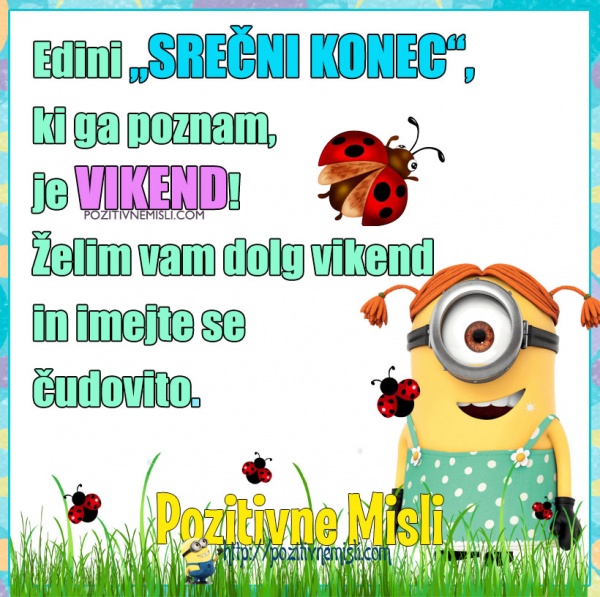 GLASBAOcenjevanje znanja.LIKOVNA UMETNOSTNa sprehodu ali v okolici hiše poišči lep ploščat kamen.Nanj napiši kakšno lepo misel, sporočilo, ki nas bo motiviralo, spodbudilo, da bomo lažje zdržali do konca šolanje na domu.Misel dopolni s sliko. Najlažje bo, če ustvarjaš s flumastri. Sliko kamna mi pošlji na mail. 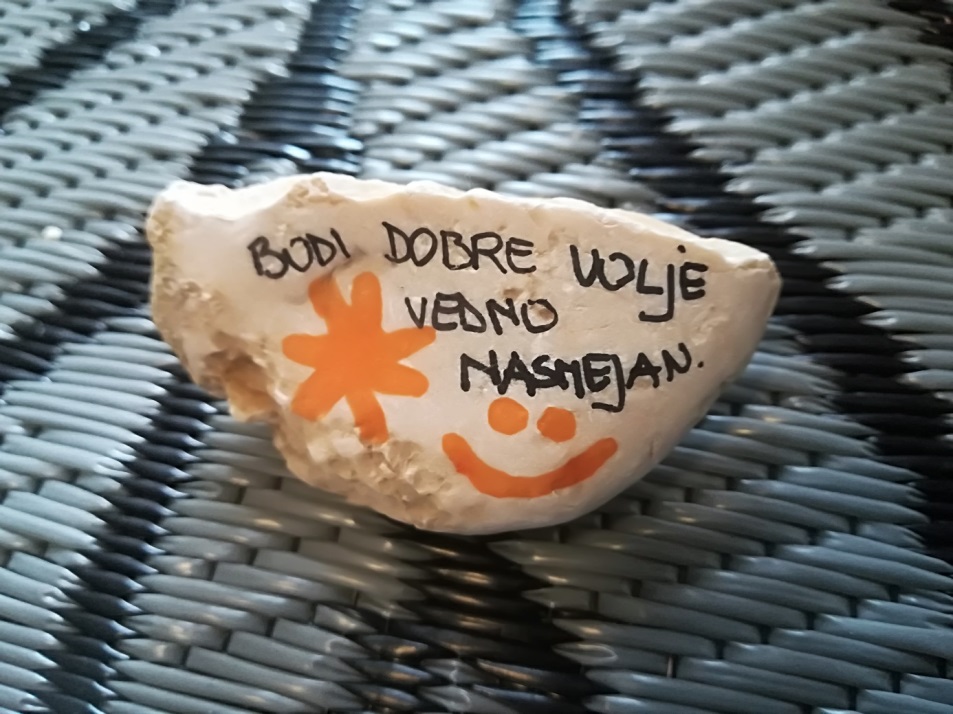 MATEMATIKAReši stran 92 (Modre naloge) v SDZ.SLOVENŠČINATa ura je bila še namenjena ocenjevanju znanja, saj bi v šoli pravljico pisali dve šolski uri. Torej si danes prost slovenščine. Lahko pa vadiš in utrjuješ:Velika začetnica: https://interaktivne-vaje.si/slovenscina_rs/pravopisne_vaje_2_5r_zacetnica.htmlŠtevnik: https://interaktivne-vaje.si/slovenscina_rs/slovnica_2_5r_stevnik.htmlPredlog: https://interaktivne-vaje.si/slovenscina_rs/slovnica_2_5r_predlog.htmlIgre z besedami: https://interaktivne-vaje.si/slovenscina_rs/besede_besede.htmlTežke besede: https://interaktivne-vaje.si/slovenscina_rs/pravopisne_vaje_2_5r.html